Prot. n. 2950                                                                                                   Modolo, 24/11/2023AVVISO ALLA POPOLAZIONEAVVIO CAMPAGNA VACCINALE ANTINFLUENZALE ERRATA CORRIGE NUMERO DI TELEFONO IGIENE PUBBLICA DI BOSA.Si informa tutta la popolazione di Modolo che dalle ore 8:00 alle ore 10:00 di VENERDI 01/12/2023 presso i locali dell’ambulatorio medico comunale si somministrerà il Vaccino antinfluenzale.AVVIO CAMPAGNA VACCINALE SARS COV 2 (COVID).Si comunica che la somministrazione del Vaccino Covid avverrà presso i locali di igiene pubblica di Bosa esclusivamente previa prenotazione per via telefonica, indicando il nominativo del paziente (o di un suo caregiver), indirizzo, codice fiscale e numero telefonico.CENTRO VACCINALE DI BOSA: Via Amsicora 1, lunedi 16:00-18:00, martedi 9:00-12:00. Telefono: 0785-225156- 0785-225376.                           Il Sindaco                                                                         Giovanni Maria Milia 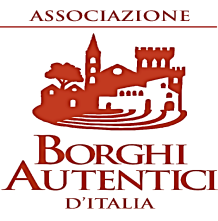 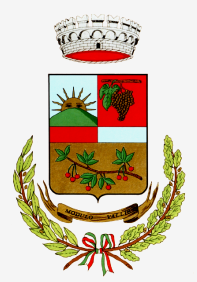 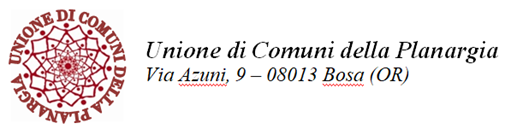 ASSOCIAZIONE BORGHI AUTENTICI D'ITALIAViale Matteotti n.49 - 43039 Salsomaggiore Terme (PR)Tel. 0524 587185 Fax 0524 580034C.F. 95108270653 E-mail: associazione@borghiautenticiditalia.it  - www.borghiautenticiditalia.it/bai  COMUNE DI MODOLOPROVINCIA DI ORISTANOVia Roma n. 76, 09090 – Modolo (OR) F. e P. I. 00161500913Tel. 0785/35666 – Fax. 0785/35378www.comunedimodolo.gov.itinfo@pec.comune.modolo.nu.itUNIONE DI COMUNIDELLA PLANARGIA Via Azuni angolo Via Azuni n. 9 – 08013 Bosa (OR)C.F. e P.I.: 01295640914Tel. 0785/825110 – Fax 0785/373329www.unioneplamo.it